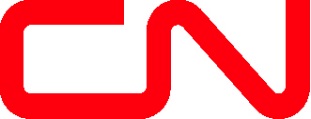 CN Railroad ScholarshipsCN is pleased to announce the availability of two scholarships for Michigan Tech students with interests in the railroad industry.Amount of Award: Each scholarship awarded will be in the amount of $1,000.Eligibility: Applicants for the CN Railroad Scholarships must be an undergraduate student at Michigan Tech University in good standing and interested in the railroad industry.  Open to all disciplines.Application Process: To apply for CN Railroad scholarships the materials listed below must be submitted to David Nelson, 301 Dillman Hall, Michigan Tech University, phone: (906) 487-2568 by Friday, December 8th, 2017 by email:  dannelso@mtu.edu Please also visit https://goo.gl/e7dcPY   for more information.Application package must include:A personal statement, not to exceed 350 words, explaining why the applicant believes he/she is deserving of an CN Railroad Scholarship. The applicant should indicate areas of railroading which might be of particular interest and describe how his/her attributes relate to these areas. A history of recent work experience, not to exceed 350 wordsCurrent GPAContact information for two references that may be contacted by the scholarship committeePhoto/headshot of applicant Copy of School Transcript (can be unofficial) Successful applicants will be informed of awards by the early part of the spring 2018 semester. 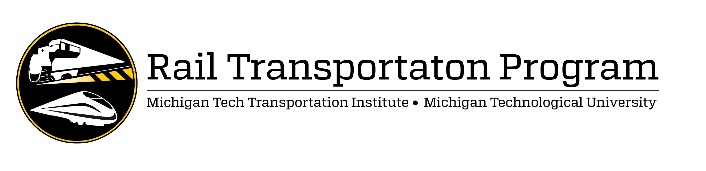 Name:                         Last                                                            First                                                                     Middle InitialAddress:                         Street/PO Box                                         City                                    State                                    ZipTelephone:                                                                        E-Mail:Level of Study:          Graduate	                UndergraduateMajor Academic Concentration:Hours/Credits Completed Overall GPA:Anticipated Graduation Date:                                       Degree:Personal Statement Positions (350 Words Max):Work History and Experience (350 Words Max): Recommendations – List at least 2 References below:I have attached the following:Photo/headshot Copy of Transcript